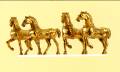 SCUOLE OUTDOOR IN RETEIstituto capofila Liceo “Duca degli Abruzzi”TREVISOADESIONE ALLA RETEPer aderire alla Rete la scuola o l’ Istituto interessati devono:far approvare dagli organi collegiali l’adesione stessa;versare la quota di iscrizione pari ad €. 200,00 entro dicembre 2016 se per l’anno scolastico 2016-17, nel conto corrente n.  IT 27 F 05035 12002 0603570312659,intestato a: SCUOLE OUTDOOR IN RETE, c/o Fondazione Collegio Pio X, Borgo Cavour n. 40 – 31100 Treviso. comunicare via email alla segreteria l’avvenuto versamento.Per il rinnovo è sufficiente effettuare il versamento di €. 200 e comunicare l’avvenuto versamento alla segreteria della Rete.PER ADERIRE AI PROGETTILa scuola compila la scheda di adesione, che la segreteria invia all’istituto scolastico e ai docenti referenti, e la inoltra nei tempi e nelle modalità richieste; I docenti referenti devono partecipare agli incontri preparatori alle attività stesse che la Rete predispone;Almeno un docente accompagnatore deve partecipare all’aggiornamento  che annualmente la Rete predispone sia a Capraia (obbligatorio) sia sul monte Grappa.Versare alla Rete  un acconto di €. 50 a studente entro il 30 novembre 2016 per confermare il progetto. In assenza di versamento non si garantisce Per informazioni rivolgersi al prof. Pier Paolo Traversari, coordinatore della Retecoordinatore@scuoleoutdoorinrete.net – Tel. 347 9996391Oppure a:  segreteria@scuoleoutdoorinrete.net,         dr.ssa Marianna Remeggio